2023/08/27 消 息 與 代 禱謝謝佘亞弘牧師來到我們中間傳講信息。願神保守祝福佘牧師的事工。傅牧師外出:8/27(本主日)傅牧師到舊金山真光浸信會講道,請為牧師的服事和出入平安禱告。家庭事工:8/27(本主日)教養兒女成長小組的聚會,主題是《上癮的真相》。時間:12:45-2:00pm,地點在 2 樓 202 教室。盼望弟兄姊妹們一起來用餐、聚會。求 神藉家庭事工祝福教會的家庭能一起成長,並享受 神所設立美好的家庭關係。禱告會:8/30(本週三)8:00-9:00pm 的禱告會中,將為教會支持的中國信徒佈道會禱告。盼望弟兄姊妹踴躍參加禱告會。秋季成人主日學:新一季課程將於 9/3(下主日)開始。課程主題為《保羅書信》(一),由 Susan 師母、黃繼德弟兄和符辰希傳道帶領。課程簡介請參閱夾頁。網絡上課仍然使用原來的 ZOOM。上課時間 9:40-10:40am。歡迎弟兄姊妹踴躍參加,在 神的話語裡得造就。受洗班:新一季的受洗班將於 9/3(下主日)開始,由符辰希傳道帶領。時間:9:40-10:40pm,地點在 201 教室。敬請弟兄姊妹鼓勵並邀請身邊慕道的親友參加。報名請聯繫教會秘書張寧姊妹helenzhang@cfccsj.org。短宣禱告網:9/8-17 美中短宣需要禱告勇士在背後有力的扶持,凡有負擔的弟兄姊妹請在主堂外通道處張貼的登記表上選取適當時段填寫名字,以禱告作為短宣隊的後盾。2023-2024 年教會通訊錄整編:初稿已完成,請大家在敬拜結束後前往副堂通訊錄校對處校閱,若有更正或遺漏請在初稿上更正或添加。如有疑问,请与秘書張寧姊妹联系。408-725-8733 分機 105,電郵helenzhang@cfccsj.org 。正式定稿出版後,通訊錄將按登錄名單每家領取一份,未登錄者恕不能領取。退修會:2023 年度中英文部聯合退修會將於 11/17-19(週五-日)在 Union City 的 Crowne Plaza 舉行。爲了方便同工預備,敬請弟兄姊妹儘早報名(10/30 前報名費減半)。今年酒店房間比較緊張,也請大家提早預訂。若您家中有長者需要報名,敬請弟兄姊妹協助。如有疑問,請聯繫黄江執事jhuang_95129@yahoo.com 或張志仰執事chang.chihyang@gmail.com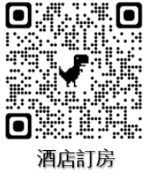 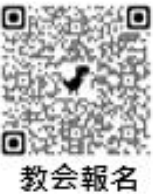 後來摩西、亞倫去對法老說:“耶和華以色列的 神這樣說:‘容我的百姓去,在曠野向我守節。出埃及記 5:1